МУНИЦИПАЛЬНОЕ БЮДЖЕТНОЕ УЧРЕЖДЕНИЕДОПОЛНИТЕЛЬНОГО ОБРАЗОВАНИЯ « ДЕТСКИЙ ЭКОЛОГО - БИОЛОГИЧЕСКИЙ ЦЕНТР»Согласовано на педсовете                                                                                     УТВЕРЖДАЮ От 31.08.2023 г. Протокол №1                                                   директор МБУ ДО «ДЭБЦ»_______________________ Н.В. Косажевская01.09.2023 г.Дополнительная общеобразовательная общеразвивающаямодифицированная программа«Юный коневод»естественнонаучная( для детей от 5 до 10 лет, срок реализации один год)                                                                                                 Мордавец Татьяна Александровнапедагог дополнительного образованияРЕКОМЕНДОВАНОМетодическим советомПротокол № 1 от 25.08.2023 г.Озёрск2023Пояснительная записка         Общение с лошадью развивает у ребенка чувство ответственности, доброты, сострадания, стимулирует способность заботиться о животных, что не может не повлиять и на его отношение ко всему живому. Хорошо известно, что, если у ребёнка с детства не сформировано доброе отношение к живому, это нередко порождает бездушие, эгоизм, жестокость, от которых, в первую очередь, страдают сами люди.Теоретические знания помогут глубже овладеть навыками работы с лошадьми, расширить кругозор детей. На лекционный материал отводится не более 30 минут, затем обучающимся предлагается самостоятельная работа с наглядными пособиями и практическая работа. На теоретических занятиях педагог проводит контрольные опросы по пройденной теме в форме игры, викторины со всей группой и индивидуально. Актуальность программы Программа «Юный коневод» включает в себя: приобретение навыков по содержанию, кормлению лошадей и верховой езде; выездные занятия - посещение выставок, музеев, конноспортивных комплексов, встречи с интересными людьми (спортсменами конниками, каскадерами и т.п.), летний конный поход. Во время практических занятий воспитанник и педагог касаются теоретических вопросов, отрабатывают и закрепляют их на практике. В конце каждого занятия подводятся общие итоги, а так же обсуждаются положительные результаты и ошибки каждого воспитанника индивидуально. Добиться желаемого результата можно путем непрерывного обучения детей теоретическим и практическим навыкам, активно вовлекая их в жизнь и деятельность коллектива.Направленность программы естественнонаучная.Адресат: возраст 5 – 10 лет.Режим занятий: Один раз в неделю по 1 часу. Общий объем: 36 часов. Срок реализации: 1 годОсобенности организации образовательного процесса   В процессе организации образовательного процесса используются разнообразные формы ведения учебно–воспитательной работы: теоретические занятия (лекции по коневодству и психологии лошади, не скучные лекции под запись, а фиксация самых важных и необходимых параметров) с использованием наглядных пособий, видеоматериалов и собственно лошадей; практические занятия - уход за лошадьми, кормление, седловка, верховая езда, оказание первой ветеринарной помощи, организация шоу-программ с участием воспитанников, педагогов, лошадей и других животных (это не механическое выполнение практических заданий, а общение и взаимодействие, как с лошадьми, так и между собой).Формы обучения:коллективная (на oбщих занятиях);групповая (на практических занятиях, в играх, в подготовке к конференциям, научно-исследовательским работам и т.д.);индивидуальная (при подготовке к сюжетно-ролевым играм, дискуссиям,выставкам, при творческой деятельности, работа над рефератами).Типы занятий:рассказ, пpосмотp видеофильмов;беседа, дискуссии;     пpактические;исследовательский - состоит в том, что учитель предлагает учащимся творческие задания. методы проблемного изложения - состоит в том, что педагог ставит проблему и сам её решает, а учащиеся следят за логикой изложения и соучаствуют в процессе решения. Формы подведения итогов:Одним их главных показателей уровня верховой езды является умение обращаться с лошадью. Подведение итогов начинается с внутриклубного уровня, затем городской и далее уже региональный.Цели u задачи программыЦель:Привить любовь к животнымЗадачи:Предметные:-   Приобретение навыков ухода за лошадьми-   Знакомить c профессиями тренера, наездника, зоотехника, ветврача, коневодства на занятиях кружка.Личностные:-    Прививать чувство любви и уважения к природе и приумножать ее богатство - Воспитывать y учащихся заботливое отношение к природе к животным путем систематического, целенаправленного обращения школьников c окружающей седой.-   Прививать учащимся аккуратность, бережливость, трудолюбие.Метапредметные:-   Научить правильному экологически грамотному обращению с объектами природы.-   Организовать разумный досуг детей. -   Развивать и расширять кругозор y учащихся путем организации сотрудничества c городскими и школьными библиотеками.Планируемые результатыПредметные:-    Получить навык верховой езды.-    Умение ухаживать за животными.Личностные:-    Привить качества: трудолюбие, самостоятельность, аккуратность, ответственность.Метапредметные:-    Умение работать в команде и индивидуально.-    Умение оценивать результаты собственной деятельности.Воспитательная работа Организационно массовая работа:-   Подготовка и проведения общественных праздников и праздничных мероприятий в кружках; -   Подготовка и проведение творческой недели в ДЭБЦ по профилю программы.Трудовое воспитание:-  Оформление кабинета проведение опытов и экспериментов на учебно-опытных участках с последующим оформлением дневников наблюдений и написанием творческих работ.-   Проведение открытых занятий.Нормативно-правовая база1. Федеральный закон от 29.12.2012г. N273-ФЗ (ред. от 01.03.2020) "Об образовании в Российской Федерации"2. Концепция развития дополнительного образования детей, утверждённая распоряжением правительства РФ от 31.03.2022 г. №678-р3. Постановление Главного государственного санитарного врача РФ от 28.09.2020г. №28 «Об утверждении санитарных правил СП 2.4.3648-20 «Санитарно-эпидемиологические требования к организации воспитания и обучения, отдыха и оздоровления детей и молодёжи»4. Приказ Министерства образования и науки Российской Федерации от 23 августа 2017 года № 816 «Об утверждении Порядка применения организациями, осуществляющими образовательную деятельность, электронного обучения, дистанционных образовательных технологий при реализации образовательных программ»5. Письмо Министерства образования и науки России от 18 августа 2017 г. №09-1672 «О направлении Методических рекомендаций по уточнению понятия и содержания внеурочной деятельности в рамках реализации основных общеобразовательных программ, в том числе в части проектной деятельности»6. Письмо Федеральной службы по надзору в сфере защиты прав потребителей и благополучия человека (Роспотребнадзор) от 23.10.2017 г. № 01/14380-17-32 «Об электронном обучении, дистанционных образовательных технологиях при реализации основных образовательных программ и/или дополнительных образовательных программ»7. Распоряжение Правительства Российской Федерации от 29 мая 2015 г. N 996-р "Стратегия развития воспитания в Российской Федерации на период до 2025 года"8. «Об утверждении Порядка организации и осуществления образовательной деятельности по дополнительным общеобразовательным программам», утвержден приказом Министерства образования и науки Российской Федерации от 27 июля 2022 г. № 6299. Письмо Минобрнауки России от 18.11.2015 N 09-3242 "О направлении информации" (вместе с "Методическими рекомендациями по проектированию дополнительных общеразвивающих программ (включая разноуровневые программы)"10. Постановление правительства Челябинской области №732-П от 28 декабря 2017 г. «О государственной программе Челябинской области» «Развитие образования в Челябинской области» на 2018-2025 годы11. Приказ Минтруда России от 05.05.2018г. №298н «Об утверждении профессионального стандарта «Педагог дополнительного образования детей и взрослых» (зарегистрировано в Минюсте России 28.08.2018г. №52016)12. Постановление Администрации Озерского городского округа Челябинской области от 29.05.2014г. № 1554 «Об утверждении стандарта качества предоставления муниципальной услуги «Предоставление дополнительного образования детей в муниципальных образовательных организациях, подведомственных Управлению образования администрации Озерского городского округа»13. Постановление администрации Озерского городского округа от 08.04.2020г. № 805 «О внесении изменения в постановление от 29.11.2019 № 2975 «Об утверждении муниципальной программы «Развитие образования в Озерском городском округе» на 2019-2024 годы»Учебный планПромежуточная аттестация проводится по форме, разработанной на основе  Положения о промежуточной аттестации МБУ ДО «ДЭБЦ», приказ № 40 от  20.07.2018 года 1 раз в год в мае (Приложение 1)СОДЕРЖАНИЕ ИЗУЧАЕМОГО КУРСА ОБРАЗОВАТЕЛЬНОЙ ПРОГРАММЫ1. Вводное организационное занятие:Техника безопасности при обращении c лошадью.Практическая часть: демонстрация правильного обращения c лошадьми. Уборка конюшни.Обязанности учащихся кружка коневодства.Правила поведения на конном дворе, в конюшне, на территории центра. Практическая часть: знакомство и демонстрация ухода за лошадьми. 2. Содержание лошади Устройство конюшни. Параметры микроклимата. Устройство денников, система вентиляции иотопления.Практическая часть: знакомство c устройством конюшни, уборка денников, уход за животными.Кормление и поение лошади.Знакомство c правилами кормления и поения лошадей, режимом и рационом кормления. Как правильно давать угощения. Требования к качеству кормов.Практическая часть: составления рационов лошадей, кормление поение животных.Строение и функции недоуздка.Обучение надевания недоуздка. Уход за амуницией. Практическая часть: надевание недоуздка уход за лошадьми. Подход к лошади.Техника безопасности при подходе к лошади. Правила обращения. Пpактичeская часть: обучение подхода к лошади, уборка денников. Вывод лошади из денника.Техника безопасности при выводе лошади из денника и конюшни. Привязывание на развязке.Практическая часть: привязывание лошади на развязки, обучение к калмыцкому узлу, уход за животными.Чистка лошади и ее копыт.Правила и последовательность чистки лошадей. Щетки необходимые для ухода за животными. Значение чистки для здоровья лошади.Пpактическaя часть: чистка лошадей, и их копыт, уход за инвентарем.Уборка конюшни и её значение для здоровья лошади.Гигиена денников, последовательность отбивки денника, необходимые инструменты для уборки конюшни.Практическая часть: уборка денников и территории конефермы. Ковка лошади.Что такое ковка лошади? Для чего она необходима. Инструменты необходимые для ковки лошади.Практическая часть: демонстрация чистки и ковки копыт. Снаряжение лошади Средства управления лошадью.Раскрытие понятии «уздечка», «седло», «капсуль», их назначение, характеристика.Практическая часть: взнуздывание лошади, уход за амуницией. Средства, обеспечивающие наиболее удобное и правильное положениевсадника на лошади.Изучение строения седла, назначение каждой часть седла.Практическая часть: демонстрация правильного надевания уздечки и седла.Уход за снаряжением.Средства по уходу за снаряжением. Гигиена снаряжения.Практическая часть: Изучение седла, его составных частей. Чистка лошадей. Тестирование на знание снаряжения лошади.4. B манеже Правила и последовательность надевания капсуля и уздечки.Что такое капсуля и уздечка, для чего они необходимы? История созданияуздечки.Практическая чaсть: обучение надевание уздечки капсуля, уход за лошадьми.Осмотр лошади и чистка её перед ездой.Демонстрация правильного осмотра лошади и подготовки ее к тренировки Практическая часть: чистка лошади , кормление лошади. Чистка конефермы.Седловка.История создания седла. Виды седел. Обучение правильной седловки. Практическая часть: оседлование лошади, уход за животными.Вывод лошади из конюшни в поводу.Правила последовательности вывода из конюшни. Правила техники безопасности.Практическая часть: чистка лошадей, надувание недоуздки, кормление лошадиПосадка на лошадь.Какие виды посадки на лошадь существуют? Три приема посадки на лошадь.Практическая часть: уход за животными, тренировка на манеже. Разбор поводьев.Разбор повода по учебному, скаковому и строевому.Практическая часть: посадка на лошадь, разбор повода тремя видами. Тренировка.Спешивание c лошади.Какие виды спешивания существует? Три приема спешивания c лошади. Практическая часть: отбивка денников, чистка лошади, езда на манеже. Рассёдлывание лошади, обучение рассёдлывание лошади и снятие уздечки.Практическая часть: уход за лошадьми, езда в смене на тренировке.Езда в смене.Команды выполняемые при езде в смене. Правила техники безопасности при езде верхом.Практическая часть: уход за животными, езда в смене на манеже.  Управление лошадью.Обучение правильного воздействия средств управления.Практическая часть: уборка денников, чистка лошадей, тренировка на манеже.Неповиновение лошади.Виды и причины неповиновения лошади, действия всадника при повиновение животного.Практическая часть: уход за снаряжением, езда на корде. Аллюры лошади, остановка.Что такое аллюры? Обучение езде верхом на различных аллюрах лошади. Прaктическaя часть: езда шагом, рысью, галопом. Перемена направления.Обучение на манеже, перемене направления: пот диагонали, и через середину.Практическая часть: чистка лошади, перемена направления на манеже и команды.Гимнастика на лошади.Значение гимнастики на лошади. Виды гимнастических упражнений. Практическая часть: выполнение гимнастических упражнений на лошади. Зачёт по манежной езде.5. Показательные выступления  Подготовка к показательным выступлениям.Практическая часть: Написание сценария, изготовление костюмов.Подготовка к показательным выступлениям.Пpaктическая часть: Отработка элементов показательного выступления.6. Музей лошади Предки лошади.Что вам известно o происхождении лошади? Основные сведенья o происхождении лошади.Практическая часть: работа c литературой, уход за животными. Семейство лошадиных.Каких диких родичей лошадей вы знаете. Где они обитают?Практическая часть: работа c литературой, журналами, просмотр видео фильма.Одомашнивание и разведение лошадей.Когда началось одомашнивание животных? Каких гибридов лошадей вы знаете.Практическая часть: работа c литературой. Тренировка на манеже. Скелет и мускулатура лошади.Анатомия лошади. Строение черепа лошади. Какие основные мышцы работаю при беге лошади.Практическая часть: зарисовка скелета лошади c обозначением разделов, тренировка на манеже.Конституция и экстерьер.Что такое конституция? Типы конституций. Экстерьер лошадей различного хозяйственного направления.Практическая часть: определение типов конституций у лошадей конефермы.Стати лошади.Стати тела лошади, их строение и значение.Практическая часть: зарисовка стати лошадей c указанием на рисунке основных статий лошади.Масти лошадей.Масти и отметины, их биологическое и познавательное значение. Практическая часть: зарисовка мастей лошадей ДЭБЦ.Отметины и тавра.Как правильно описывать отметены на лошади. Для чего применяют тавра. Практическая часть: изучение отметен на лошадях конефермы, лепка лошадей из пластилина.Промеры и взвешивание лошади.C какой целью проводятся измерения и взвешивания лошадей. Методика взятия промеров.Практическая часть: определение живой массы лошадей по индексам, проведение промеров, уход за животными. Аллюры лошади.Аллюры лошади: шаг рысь, галоп, инохид.Практическая часть: определение аллюров движущейся лошади, тренировка на манеже. Поведение лошади и её возраст.Определение возраста лошади по зубам. Наблюдения за поведением лошади, вредные привычки.Практическая часть: определение возраста лошадей на конеферме, езда в смене. Испытания лошадей.Изучение видов испытаний.Практическая часть: тест по карточкам на знание статей и мастей лошади. Показательные выступления по манежной езде.7. Породы лошадей  Местные породы лошадей.Классификация пород, как создавались местные породы. Основные их представители.Практическая часть: работа c литературой, уход за животными.  Тяжеловозные породы.Как создавались тяжеловозные породы и основные их представители? Практическая часть: работа c литературой, тренировка на манеже. Упряжные и рысистые породы.История создания упряжных и рысистых пород. испытания рысаков. Практическая часть: работа c литературой и просмотр видеофильма.  Верховые и верхово-упряжные породы.История создания верховой упряжных пород. Основные их представители. Практическая часть: работа c карточками, тренировка.  Пони и породы пони.История и развитие пони. Где используют пони.Практическая часть: защита рефератов по различным породам лошадей. 8. Виды конного спорта  Конные игры.Какие национальные конные игр существуют.Практическая часть: уход за животными, проведение конных игр на манеже. Пробеги, вольтижировка.Цель проведение пробегов и вольтижировки. Какие знаменитые пробеги на лошадях вы знаете.Практическая часть: работа с литературой, проведение вольтижировки на манеже. Скачки.Заводской тренинг верховых лошадей. B каком возрасте начинают тренинг молодняка.Практическая часть: работа c литературой, проведение скачек на манеже.  Классические виды конного спорта.Какие виды испытаний лошадей вы знаете?Практическая часть: работа c литературой, отбивка денников, тренировка на манеже. Высшая школа верховой езды.Основные элементы выездки. Каких знаменитых спортсменов высших школах верховой езды вы знаете.Практическая часть: просмотр видеофильмов, тренировка на манеже.  Троеборье.Какие три вида конного спорта входят в троеборье. Правила проведения соревнований по троеборью.Практическая часть: уход за лошадьми, чистка лошади копыт.  Преодоление препятствий.Правила проведения соревнований по конкуру. Классы сложности конкура. Практическая часть: тренировка на манеже по конкуру.  На соревнованиях.Основные требования к всадникам и лошадям на соревнованиях. Проведение судейства.Практическая часть: работа c литературой, тренировка на манеже.  Тавреные лошадей.Методы таврения лошадей. B чем преимущество холодного метода таврения..Практическая часть: уборка на конеферме, на манеже, тренировка.  Национальные виды конного спорта.Какие национальные виды вы знаете?Практическая часть: работа c литературой, уход за лошадьми, уборка конюшни.9. Если конь занемог  Аптека на лугу.Знакомство c лекарственными травами растущими на Урале. Практическая часть: сбор лекарственных трав, уход за животными. Рецепты народной медицины.Какие рецепты народной медицины вы знаете.Практическая часть: работа c литературой, пастьба лошадей.  Оказание первой помощи на пастбище.Практика оказания первой помощи, при отравлении, травме и солнечном ударе.Практическая часть: проведение показательного выступления, по всем темам программы "Юный коневод".УСЛОВИЯ  РЕАЛИЗАЦИИ ПРОГРАММЫГодовой  календарный учебный график МБУ ДО «ДЭБЦ»на 2023-2024 учебный год Календарный учебный график Муниципального бюджетного учреждения дополнительного образования  «Детский эколого-биологический центр» является документом, регламентирующим организацию образовательного процесса в учреждении.Календарный учебный график как составляющая часть Образовательной программы рассматривается на заседании педагогического совета. Изменения в календарный учебный график как составляющую часть Образовательной программы вносятся приказом директора. Календарный учебный график в полном объёме учитывает индивидуальные, возрастные, психофизические особенности обучающихся и отвечает требованиям охраны их жизни и здоровья. 	 МБУ ДО «ДЭБЦ» в установленном законодательством Российской Федерации порядке несёт ответственность за реализацию в полном объёме дополнительных общеобразовательных общеразвивающих программ в соответствии с  календарным учебным графиком.ОСНОВНЫЕ ПОЛОЖЕНИЯ В 2023-2024 учебном году:•	Продолжительность учебного года составляет 36 учебных недель занятий непосредственно в условиях ДЭБЦ.•	Учебные занятия начинаются 04 сентября 2023 года и заканчиваются 27 мая 2024г.•	Учебные занятия проводятся в соответствии с расписанием,   утверждённым директором Учреждения с  9.00 до 20.00 часов.  •	МБУ ДО «ДЭБЦ» организует свою деятельность в течение всего календарного года, включая каникулы. Во время летних каникул учебный процесс продолжается в форме профильных лагерей разной направленности, экскурсий, выездных практикумов, экспедиций, организации работы трудовых отрядов и т.д.•	Продолжительность занятий исчисляется в академических часах по 45 мин. с 15 минутным перерывом.•	Продолжительность учебной недели – 6 дней (в зависимости от учебной нагрузки  в соответствии с расписанием занятий).•	Во время каникул в общеобразовательных организациях города, занятия  проводятся в соответствии с учебными планами, допускается изменение форм занятий.•	Нерабочие и праздничные дни - в соответствии с Постановлениями Правительства РФ.Материально технические условия для реализации программы: живой объект - лошадь; а также: плакаты «Статьи лошади», «Строение седла», кроссворды на знание статей, мастей, отметин лошади, а также строение амуниции; иллюстрированные карточки по видам конного спорта, породам; череп и копыто лошади; сантиметровая лента; мерная палка, оформленные стенды по породам, мастям, видам конного споpта; книги и альбомы по коневодству. Уздечка, капсуль, мартингал, седло, недоуздок, инструменты для чистки и ковки лошади, стойки и жерди. Комплекты упряжи, учебные таблицы, формы племенных свидетельств. Стетофонендоскоп, термометр, шприцы и иглы, стерилизаторы, жгут, белые халаты, закрутка, эластичные бинты, резиновые перчатки.Конкурное поле, набор барьеров(стойки, жерди, флажки, «старт», «финиш», откосы, набор букв для манежной езды. Информационно методические условия для реализации программы: Видео проектор, УМК, карточки по породам, мастям лошадей. Оценочный материал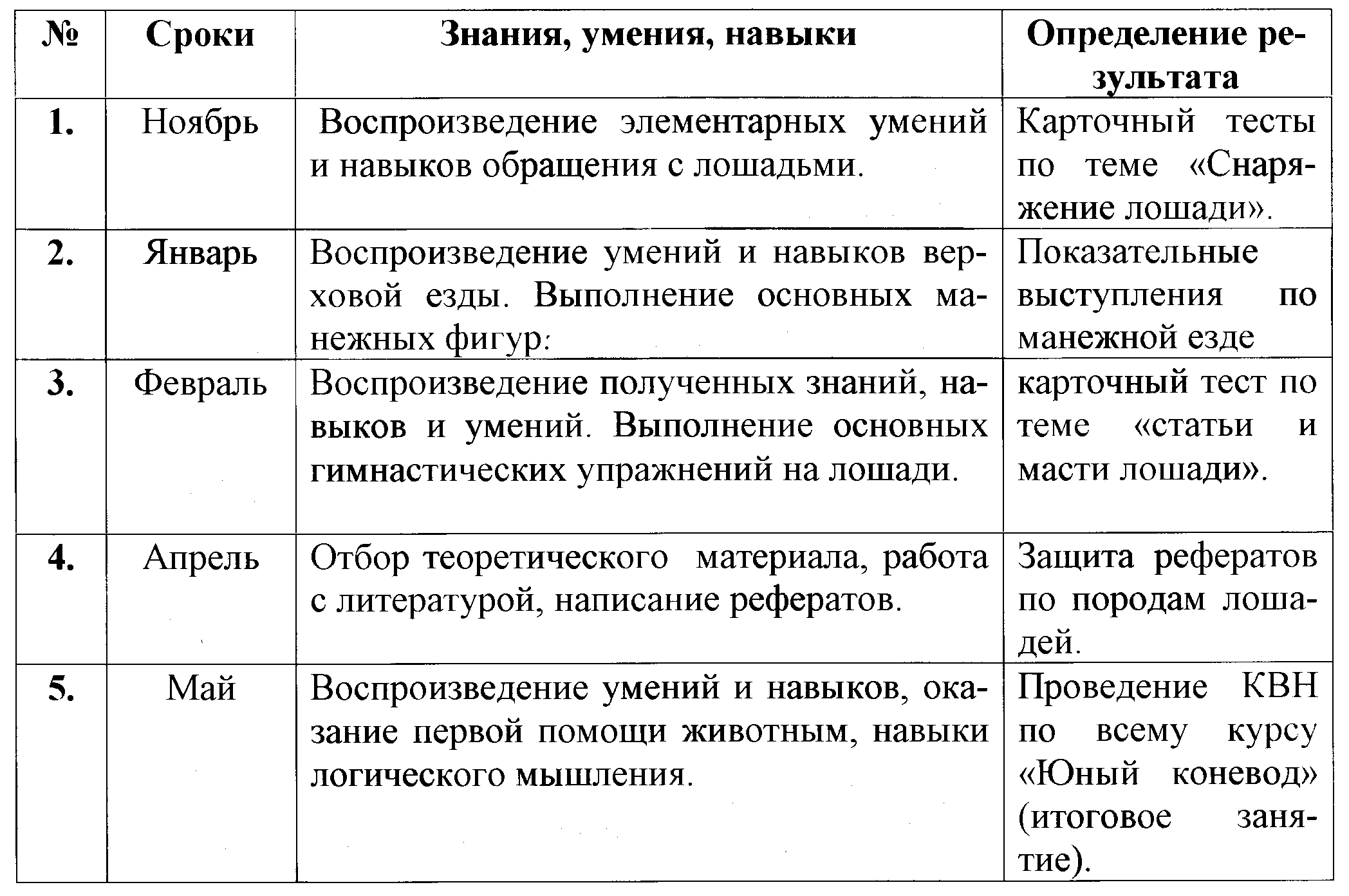 СПИСОК ЛИТЕРАТУРЫЛитература для учащихся и родителей:1. Бегунова, А.И. В звонком топоте копыт, M: Физкультура и спорт, 1985. 2. Бегунова, А.И. Встречи c Кентавром, M: Физкультура и спорт, 1989.3. Боярский, П.В. Седлайте коней, M: Физкультура и спорт, 1985.4. Буденный, С.Н. Книга o лошади, T  издательство сельскохозяйственной литературы, 1952.5. Гуревич, Д.Я., Рогалев Г.Т. словарь - спpавочник по конному спорту», M: Росагропромиздат, 1991.б. Гуревич, Д.Я., Рогалев Г.Т. Отечественное коневодство, М: Агропромиздат, 1990.7. Дмитриев, Ю.А., Соседи по планете, M: Детская литература, 1985.8. Джудит Дрейпер Лошади и уход за ними, M: Белфакс, 1997.9. Елисеев, А.П, Сафонов Н.А. Анатомия и физиология сельскохозяйственных животных, M: ВО Агропромиздат, 1991.10. Моисеенко, Н.А. Служит людям верный конь», М.: ВО Агропромиздат,1988.11. Камбегов, Б. Коневодство и коннозаводство России, M: Росагропром издательство, 1988.12. Климов, В.В. Лошади Пржевальского, М: ВО Aгропромиздат, 1990. 13. «Коневодство и конный спорт, Ж: 1-12, 1988-2001.14. Петушкова, E. Путешествие в седле по маршруту Жизнь, M: Физкультура и спорт, 198515. Рабинович, М.И. Лекарственные растения в ветеринарной практике, М.: Aгропромиздат, 1987.Литератyра для педагога:1. Боярский, П. Седлайте коней, M: Физкультура и спорт, 1985.2. Буденный, С.М. Книга o лошади, T Ns, M: Государственное издательство сельскохозяйственной литературы, 1952.3. Елисеев, А.П., Сафронов Н.А. Анатомия и физиология сельскохозяйственных животных, М: ВО Aгропромиздат, 1991.4. Камбегов, Б. Коневодство и коннозаводство России, M: Росагропромиздат, 1988.5. Третьяков, А.Д. Ветеринарное законодательство. Т 4, - М.: ВО Агропромиздат, 1988.6. Шарабрин, И.Г. Внутренние незаразные болезни животных. - М.: Агропромиздат, 1985.7. Краснов, И.П., Витюхин В.В. Практикум по внутренним незаразным болезням животных. - М.: ВО Агропромиздат, 1988.8. Ведерников, В.А., Бакулов И.А. Эпизоотология c микробиологией. - М.: Aгропромиздат, 1987.9. Налетов, Н.А., Иванов И.В. Патологическая анатомия животных. - М.: ВО Агропромиздат, 1991.10. Коневодство, и КОННЫЙ спорт. Ж: 1-12, - М.: АгропрОМИ3даТ, 1988-1996.11. Машковский, М.Д. Лекарственные средства. T 1-2, - М.: Медицина, 1993.12. Коневодство, и конный спорт, Ж Ns 1-12 1988-1996, M: Агропромиздат. 13. Юров К.П. Инфекционные болезни лошадей. - М.: Росагропромиздат, 1991.14. Михайлов, Н.Н. Акушерство и гинекология. - М.: ВО Агропромиздат, 1990.15. Червяков, Д.К. Фармакология c рецептурой. - М.: Агропромиздат, 1986.16. Федотов, П.А. Коневодство, М: ВО Агропромиздат, 1989.17. Федотов, П.А. Коневодство. - М.: ВОАгропромиздат, 1989.Приложение 1Аттестационный листГруппа_________________________________ Педагог_____________________________________Минимальный уровень (ребенок овладел менее чем ½ объема компетенций, предусмотренных дополнительной общеобразовательной общеразвивающей программой) -1-3 балла (удовлетворительно)Средний уровень (объем усвоенных  компетенций, предусмотренных дополнительной общеобразовательной общеразвивающей программой составляет более 1/2) – 4-5 баллов (хорошо)Максимальный уровень (ребенок освоил практически весь объем  компетенций, предусмотренных дополнительной общеобразовательной общеразвивающей программой) - 6-10 баллов (отлично)№РазделОбщее кол-во часовТеорияПрактикаКонтроль 1Вводное организационное занятие. ТБ при обращении с лошадьми.10,50,5Тест по технике безопасности при обращении с лошадьми2Содержание лошади422Реферат по оборудованию конюшни3Снаряжение лошади1,50,51Зачёт по снаряжению лошади4В манеже844Рассказ по правилам езды в манеже5Показательные выступления312Описание фаз прыжка лошади6Музей лошади7,525,5Зарисовка стати лошади и описание лошадей ДЭБЦ7Породы лошадей413Зачёт по породам лошадей8Виды конного спорта5,523,5Соревнования 9Если конь занемог3,512,5КВН по темам программы ВСЕГО ЧАСОВ361422№ п/пФамилия, имя воспитанникаТеоретическая подготовкаПрактическая подготовка воспитанникаМетапредметные компетенцииМетапредметные компетенциикоммуникативные компетенцииУчебно-организационные компетенцииуровень№ п/пФамилия, имя воспитанникаТеоретическая подготовка (знания по основным разделам программы)Основные практические компетенции, предусмотренные программойКомпетенции использования электронными источниками информацииКомпетенции осуществлять учебно-исследовательскую работуУмение выступать перед аудиториейУмение организовать свое рабочее (учебное) местоуровень